Our Statement of PurposeAs a community of faith led by the spirit we welcome all to worship God and live in loving, just and respectful relationship with each other, our neighbours and the earth. Inspired by the life and ministry of Jesus Christ we strive to recognize the light of God in each person regardless of age, race, physical or mental ability, sexual orientation, gender identity and gender expression, economic status or any other category by which the world may seek to divide.  We challenge ourselves to deepen our relationship to God, to see the light of the divine in each person and in all creation, and to live the faith we proclaim in every aspect of our lives.
We will live into this statement by encouraging all who make TSA their faith home to participate fully in all aspects of the life and work of this community of faith. TSA is a place where the gifts of all people are celebrated.Our Week at a Glance – January 6, 2019






THIS WEEK AT TSA:
Mon. Jan. 7	Unit 11 – Chapel, 12:00

Wed. Jan 9	Men’s Breakfast – Rocky Mountain House, 8:30
		Property Committee – Library, 10:00
		Bible Study Marian Roffey, 12:00
		Mat Group – Stewart Hall, 1:00
		Finance – Library, 6:00

Thurs. Jan. 10	MFPC – Library, 9:30
			Trustees – Godly Play Room, 10:00
			Goal 6 – Chapel, 10:30
			TSA Choir – Sanctuary, 7:00

AUDIO SYSTEM	Jan. 6 – Marilyn Eady
			Jan. 13 – Merv Kusluski

COUNTING OFFERING   Noma Deshane & Sadie Smith
			February:  Leslee Gervais & Doris Handford

MEALS ON WHEELS	Jan. 6 – Bert & Judi Brisco
				Jan. 13 – Kevin & Patsy Box

Unit 11:  Unit 11 will be having a potluck meeting on Monday, January 7, starting at noon.

Men’s Breakfast: the next Men’s Breakfast is scheduled for Wednesday, January 9, at 8:30 a.m. at the Rocky Mountain House.

Trustee Committee Meeting:  There is an upcoming Trustee Committee meeting, on Thursday, January 10, 2019, at 10:00. 

Annual Report Cut-off Date:  The cut-off date for submissions to the Annual Report is set for Monday, January 14, 2019. The Annual General Meeting is Sunday, February 10, after service. 

UCW General Meeting – Monday, January 14, 2019:  All members are asked to attend this meeting. As we transition into the coming year, we need to make some important decisions on how to move forward. Your input is necessary for us to continue as a UCW Organization at TSA. Come and share some ideas.

Tea and Talent Sale:  Congratulations! The final total for the 2018 Tea and Talent Sale for 2018 is $9,756.00. It was huge success again thanks to the help and support of everyone.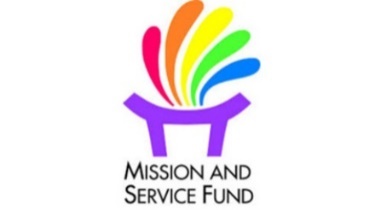 Surprised by JoyOur gifts for Mission & Service support ministries to those living on the margins, like First United Church Community Ministry in East Vancouver, British Columbia. The community has become the epicentre of the converging crises of mental health, addiction, extreme poverty, homelessness, and marginalization. The people who gather here for help are people who literally have nowhere else to go—they may have been rejected by other shelters, mental health supports, hospitals, or their own families.They are among the most regulated and constricted members of our society, and yet as Executive Director the Rev. Dr. Carmen Lansdowne shares, “Every day since I started at First United there has been a moment where I’m surprised by joy: Watching two participants in our weekly Spirit Circle move through hostility to forgiveness. [Seeing] the brother of a young woman who was murdered on the Pickton farm sweeping our steps because he knows the role our staff play in advocating for missing and murdered women in our community.“When we shift our view of the notorious Downtown Eastside from the negative to the positive, we receive the joy of seeing growth and community, not just poverty, addiction, and despair. I am filled with gratitude for the opportunity to serve this community, and I hope to be always surprised by joy in this place.”If Mission & Service giving is already a regular part of your life, thank you so much! If you have not given, please join me in making Mission & Service giving a regular part of your life of faith. Loving our neighbour is at the heart of our Mission & Service.